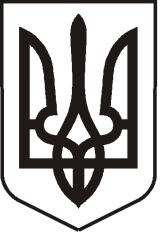 У К Р А Ї Н АЛ У Г А Н С Ь К А    О Б Л А С Т ЬП О П А С Н Я Н С Ь К А    М І С Ь К А    Р А Д АШ О С Т О Г О   С К Л И К А Н Н ЯРОЗПОРЯДЖЕННЯміського  голови10.07.2019                                       м. Попасна                                 № 02-02/142Про надання матеріальної допомоги           	Розглянувши заяви  учасників бойових дій, які брали участь в АТО (ООС)  Альошина  В.О.,  Личко С.С.,  Суміної О.О.,  Богатирьова В.С., Кріцина С.А., Безпарточного О.О., Рябошапки С.В.,  Мочалова О.В., Харчук Л.В.,  Ревуцького І.Й., Антоненко Г.І., Кривки І.В.,  Величка Ю.М.,  Семенова С.А.,   Михайліченка В.Д.,   Тисленка Д.С., Білоконя В.В., Овчаренка Е.О., на   підставі    рішення    80   сесії    міської ради   від  27.10.2016  №  80/21 «Про затвердження Положення про виплату матеріальної допомоги з коштів міського бюджету і персонального складу  комісії  з виплати  матеріальної допомоги з коштів міського  бюджету (у новій редакції)» (зі змінами), Міської цільової Програми з питань соціального захисту населення м. Попасна та підтримки учасників антитерористичної   операцій (ООС) та членів їх   сімей   на  2019 рік,  затвердженої   рішенням  сесії  міської  ради  № 101/3 «Про місцевий бюджет міста Попасна на 2019 рік» 21 грудня 2018 року,  протоколу  засідання комісії від  08.07.2019 року № 7:Надати матеріальну допомогу учасникам бойових дій, які брали участь в АТО (ООС):Альошину Віталію Олександровичу, який мешкає в м.Попасна, вул.Степова,35, у розмірі 1500 (одна тисяча п’ятсот)  грн.Личко Снежані Сергіївні, яка мешкає в м.Попасна, вул. Миру,153/99, у розмірі  1500 (одна тисяча п’ятсот)  грн.Суміній Олені Олександрівні, яка  мешкає в м.Попасна, вул. Первомайська, 153/2, у розмірі 1500 (одна тисяча п’ятсот)  грн.Богатирьову Вадиму Сергійовичу, який мешкає в м.Попасна, вул. Бахмутська, 270, у розмірі 1500 (одна тисяча п’ятсот)    грн.Кріцину Сергію Андрійовичу, який мешкає  в м.Попасна,                                       вул. М.Грушевського,224,  у розмірі 1500 (одна тисяча п’ятсот)  грн.Безпарточному Олександру Олеговичу, який мешкає в м.Попасна, вул. Павлова,22, у розмірі 1500 (одна тисяча п’ятсот)  грн.Рябошапці Сергію Вікторовичу, який мешкає в м. Попасна, вул.Високовольтна,6, у розмірі 1500 (одна тисяча п’ятсот)  грн. Мочалову Олександру Валерійовичу, який мешкає в м.Попасна, вул.Таганська,25, у розмірі  1500 (одна тисяча п’ятсот)  грн.Харчуку Леоніду Васильовичу, який мешкає в м.Попасна, вул. Южна,4,  у розмірі 1500 (одна тисяча п’ятсот)  грн.Ревуцькому Ігорю Йосиповичу, який мешкає в м.Попасна,                                     вул. Первомайська,58/37, у розмірі 1500 (одна тисяча п’ятсот)  грн.Антоненко Галині Іванівні, яка  мешкає в м.Попасна, вул. Донецька,66, у розмірі 1500 (одна тисяча п’ятсот)  грн.Кривку Ігорю Вікторовичу, який мешкає в м.Попасна, вул. Потьомкіна,38, у розмірі 1500 (одна тисяча п’ятсот)  грн.Величку Юрію Миколайовичу, який мешкає в м.Попасна, вул. Миронівська,3/27, у розмірі 1500 (одна тисяча п’ятсот)  грн.Семенову Сергію Анатолійовичу, який мешкає в м.Попасна, вул. Челюскіна,27, у розмірі 1500 (одна тисяча п’ятсот)  грн.Михайліченку Валентину Даниловичу, який мешкає в м.Попасна, вул.Павлова,3, у розмірі 1500 (одна тисяча п’ятсот)  грн.Тисленку Дмитру Сергійовичу, який мешкає в м.Попасна, вул. Київська,240, у розмірі 1500 (одна тисяча п’ятсот)  грн.Білоконю Віталію Володимировичу, який мешкає в м.Попасна,  вул. Парусовка,2, у розмірі 1500 (одна тисяча п’ятсот)  грн.Овчаренку Едуарду Олександровичу, який мешкає в м.Попасна,                            вул. Миронівська,8/10,  у  розмірі 1500 (одна тисяча п’ятсот)  грн.              Міський голова                                                                           Ю.І.ОнищенкоГапотченко 20832